                          HRVATSKO KNJIŽNIČARSKO DRUŠTVO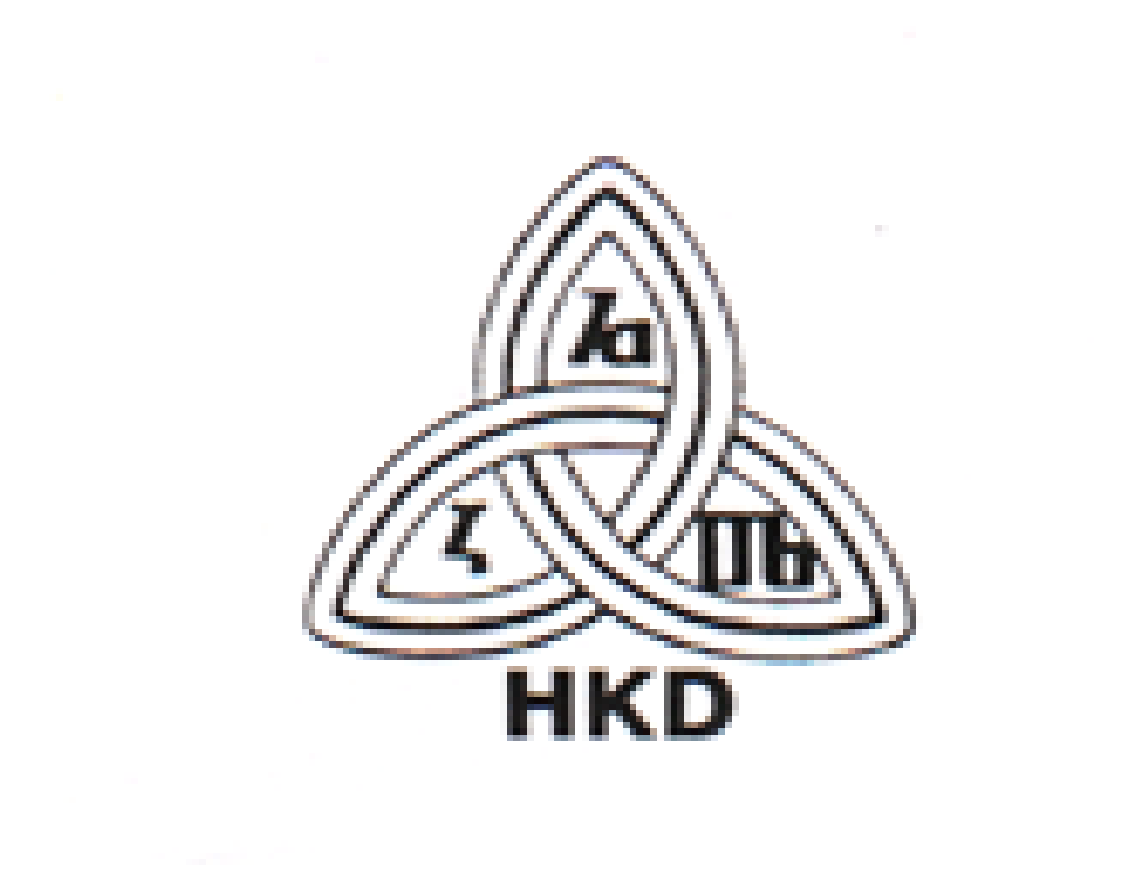             CROATIAN LIBRARY ASSOCIATIONStručni odbor (2016.- 2018.)Hrvatske bratske zajednice 410000 ZagrebZapisnik sa 7. sjednice Stručnog odbora HKD-aSedma, sjednica Stručnog odbora HKD-a održana u petak 20. listopada 2017. godine u 11,00 sati u uredu HKD-a.Prisutni: Komisija za katalogizaciju - Vikica Semenski (predsjednica Komisije za katalogizaciju)Komisija za klasifikaciju i predmetno označivanje - Marin Juraga (predsjednik Komisije za klasifikaciju i predmetno označivanje)Komisija za knjižnične usluge za djecu i mladež – Natalija Dragoja (zamjena predsjednice Komisije za knjižnične usluge za djecu i mladež)Komisija za knjižnične usluge za osobe s posebnim potrebama – Željka Miščin (predsjednica Komisije za knjižnične usluge za osobe s posebnim potrebama)Komisija za narodne knjižnice – Ivančica Đukec Kero (zamjena za predsjednicu Komisije za narodne knjižnice)Komisija za visokoškolske knjižnice – Andreja Tominac (zamjena predsjednice Komisije za visokoškolske knjižnice)Komisija za pokretne knjižnice - Iva Pezer (predsjednicaKomisije za pokretne knjižnice) Radna grupa za manjinske knjižnice – Katarina Todorčev Hlača (zamjena predsjednice Radne grupe za manjinske knjižnice)Komisija za autorsko pravo i otvoreni pristup – Aleksandra Horvat (predsjednica Komisije za autorsko pravo i otvoreni pristup)Komisija za knjižničarsko nazivlje – Aleksandra Horvat (zamjena predsjednice Komisije za knjižničarsko nazivlje)Komisija za teoriju i znanstveni rad – Sanjica Faletar Tanacković (predsjednica Komisije za teoriju i znanstveni rad)Radna grupa za društvene medije – Marija Šimunović (zamjena za predsjednicu Radne grupe za društvene medije)Komisija za osnovnoškolske knjižnice – Danica Pelko (zamjena predsjednice Komisije za osnovnoškolske knjižnice)Komisija za srednjoškolske knjižnice – Mira Matan (predsjednica Komisije za srednjoškolske knjižnice)Komisija za informacijske tehnologije - Kluk Giunio (predsjednik Komisije za informacijske tehnologije)Komisija za javno zagovaranje - Ivančica Đukec Kero (predsjednica  Komisije za javno zagovaranje)Komisija za statistiku i pokazatelje uspješnosti u knjižnicama - Aleksandra Pikić (predsjednica Komisije za statistiku i pokazatelje uspješnosti u knjižnicama)Komisija za zaštitu knjižnične građe - Sanja Kosić (predsjednica Komisije za zaštitu knjižne građe)Radna grupa za Zelene knjižnice – Božica Dragaš (zamjena predsjednika Radne grupe za Zelene knjižnice)Komisija za državne informacije i službene publikacije - Irena Pilaš (predsjednica Komisije za državne informacije i službene publikacije)Komisija za glazbene knjižnice i zbirke – Sanja Vukasović Rogač  (predsjednica Komisije za glazbene knjižnice i zbirke)Komisija za medicinske knjižnice – Gordana Ramljak (zamjena predsjednice Komisije za medicinske knjižnice)Komisija za muzejske i galerijske knjižnice – Indira Šamec Flaschar (zamjena predsjednice Komisije za muzejske i galerijske knjižnice)Komisija za pravne i srodne knjižnice – Edita Bačić (predsjednica Komisije za pravne i srodne knjižnice)Komisija za zavičajne zbirke – Ljiljana Krpeljević (predsjednica Komisije za zavičajne zbirke)Komisija za nabavu knjižnične građe i međuknjižničnu posudbu – Vesna Golubović (predsjednica Komisije za nabavu knjižnične građe i međuknjižničnu posudbu)Komisija za povijest knjige i knjižnica – Tinka Katić (zamjena predsjednice Komisije za povijest knjige i knjižnica)Komisija za izgradnju i opremanje knjižnica – Frida Biščan (predsjednica Komisije za izgradnju i opremanje knjižnica)Komisija za bolničke knjižnice – Danica Crnobrnja (predsjednica Komisije za bolničke knjižnice)Radna grupa za serijske publikacije - Sonja Pigac (predsjednica Radne grupa za serijske publikacije)Komisija za obrazovanje i stalno stručno usavršavanje – Dijana Machala (predsjednica Komisije za obrazovanje i stalno stručno usavršavanje)Stručna tajnica Hrvatskog knjižničarskog društva i glavna urednica mrežnih stranica Hrvatskog knjižničarskog društva – Marija Šimunović DNEVNI RED1.	Usvajanje Dnevnog reda2.	Usvajanje zapisnika s 6. sjednice Stručnog odbora HKD-a 3.	Izvještaj o radu Stručnog odbora za period od 01.09.2016. do 31.08.2017. godine       4.	Prijedlog programa rada Stručnog odbora za 2018. godinu5.	Izbor u viša zvanja (tematska rasprava)6.	Prijedlog Sekcije za školske knjižnice i Sekcije za narodne knjižnice za osiguravanje pristupa bazama podataka u narodnim i školskim knjižnicama 7.	Inicijativa Komisije za autorsko pravo i otvoreni pristup – sukladno Direktivi 2017/15648.	RaznoPredsjednica Stručnog odbora, Zrinka Udiljak Bugarinovski pozdravila je prisutne, zahvalila na odazivu na sjednicu te otvorila 7. sjednicu.Ad 1. Usvajanje Dnevnog redaPredsjednica Stručnog odbora pročitala je Dnevni red te pozvala prisutne da se izjasne o eventualnim dopunama i izmjenama. Obzirom da nije bilo prijedloga za dopune i izmjene, dnevni red je stavljen na glasanje i jednoglasno je usvojen. AD 2. Usvajanje zapisnika sa 6. sjednice Stručnog odbora HKD-aZapisnik sa 6. sjednice Stručnog odbora jednoglasno je usvojen, uz dvije izmjene.AD 3. Izvještaj o radu Stručnog odbora za period od 01.09.2016. do 31.08.2017. godine  Predsjednica Stručnog odbora pohvalila je rad većine stručnih tijela i raznovrsnost programa koji se provode. Objasnila je potanko zbog čega je izvještaj koncipiran u obliku koji je dostavljen članovima Stručnog odbra te pozvala prisutne da se izjasne o mogućim izmjenama i dopunama te da iste dostave do 10. studenog e-mailom. Izvještaj o radu Stručnog odbora za period od 01.09.2016. do 31.08.2017. godine jednoglasno je usvojen. AD 4. Prijedlog programa rada Stručnog odbora za 2018. godinuPredsjednica Stručnog odbora objasnila je razlog izvještavanja za period od 01.09.2106.-31.08.2017., te naglasila da je plan rada okviran, uzimajući u obzir i da nije donesena odluka o prihvaćanju programa prijavljenih na natječaje Ministarstva kulture. Stoga će se potpuniji plan rada za 2018. godinu moći dobiti tek krajem ove ili početkom iduće kalendarske godine.AD 5. Izbor u viša zvanja (tematska rasprava)Predsjednica Stručnog odbora pročitala je izjavu Grozdane Ribičić te je tom izjavom otvorila raspravu na temu: Izbora u viša zvanja.U raspravu su se uključili: Zrinka Udiljak Bugarinovski, Sanja Kosić, Vesna Golubović, Edita Bačić, Dijana Machala.Razgovaralo se o problematici visokoškolskih knjižnica i zbirnom koeficijentu koji visokoškolskim knjižnicama radi veliki problem. Razgovaralo se o potvrdama koje su dokaz o stjecanju viših zvanja. Kolegica Andrea Tominac (Komisija za visokoškolske knjižnice) predstavila je Istraživanje o zastupljenosti viših zvanja u hrvatskim knjižnicama. Zaključeno je da je potrebno u kolektivne ugovore ugraditi stručna zvanja u komunikaciji sa sindikatima (više sindikata istovremeno – veća mogućnost uspjeha).Zaključeno je da se u Potvrdi o stjecanju viših zvanja doda rečenica: „i priznaju sva prava koja iz toga proizlaze“.Predsjednica Stručnog odbora naglasila je da će o istome izvijestiti Hrvatsko knjižnično vijeće.Zaključci su jednoglasno usvojeni.AD. 6 Prijedlog Sekcije za školske knjižnice i Sekcije za narodne knjižnice za osiguravanje pristupa bazama podataka u narodnim i školskim knjižnicamaPredsjednica Stručnog odbora naglasila je da ja na Hrvatskom knjižničnom vijeću iznesen prijedlog o potrebi pristupa bazama podataka u školskim i narodnim knjižnicama. Zbog toga su sekcije dostavile Prijedlog za osiguravanje pristupa bazama podataka. Razvila se rasprava u koju su se uključili: Sanja Kosić, Aleksandra Pikić, Andrea Ramljak, Vesna Golubović, Irena Pilaš, Andrea Tominac, Kluk Giunio, Željka Miščin, Davorka Pšenica, Edita Bačić i Danica Pelko.Rasprava se vodila o neujednačenosti predložene liste baza, prijedlozima mogućih boljih baza i potrebama edukacije za korištenje baza.Zaključeno je da se pristup bazama kanalizira ne prema instituciji nego prema knjižničarima i knjižnicama.Zaključeno je da će Povjerenstvo u sastavu: Aleksandra Pikić, Gorana Tuškan i Ivana Vladilo do 24.10.2017. dostaviti prepravljenu listu baza koja će uključivati EBSCOhost u punom tekstu i listu željenih baza.Predsjednica Stručnog odbora naglasila je da će, po dobivenoj ujednačenoj listi, isto predstaviti Hrvatskom knjižničnom vijeću.Zaključci su jednoglasno usvojeni.AD 7. Inicijativa Komisije za autorsko pravo i otvoreni pristup – sukladno Direktivi 2017/1564Predsjednica Stručnog odbora predstavila je Inicijativu Komisije za autorsko pravo i otvoreni pristup – sukladno Direktivi 2017/1564.Inicijativa je jednoglasno usvojena.AD 8. RaznoPrijedlog Zakona o knjižničnoj djelatnosti i knjižnicama Predsjednica Stručnog odbora izvijestila je o novostima vezanim uz Prijedlog Zakona o knjižničnoj djelatnosti i knjižnicama. Naglasila je da članovi Hrvatskog knjižničnog vijeća, čiji je i ona član i predstavnik HKD-a, nisu dobili na uvid Prijedlog zakona, iako su inzistirali na tome. Po izjavi ministrice na Otvorenju mjeseca knjige Prijedlog zakona će u javnu raspravu u studenom 2017. godine, a nakon toga će ići u dva saborska čitanja kako bi bio važeći u 2018. godini.Razvila se rasprava u koju su se uključili: Andrea Tominac, Davorka Pšenica, Vesna Golubović, Gordana Ramljak.Zaključeno je da je potrebno organizirati tematsku sjednicu Stručnog odbora na kojoj će sve Komisije i radne grupe doći sa svojim prijedlozima i stavovima, te će se oni usuglasiti na razini HKD-a.Strategija hrvatskoga knjižničarstva 2018. – 2022. i Akcijski plan razvoja hrvatskog knjižničarstva 2018.-2022.Predsjednica Stručnog odbora izvijestila da su dokumenti Strategija hrvatskoga knjižničarstva 2018. – 2022. i Akcijski plan razvoja hrvatskog knjižničarstva 2018.-2022. usvojeni. Dokumenti trebaju biti predstavljeni ministrici kulture koja će ih predstaviti Vladi RH.Povjerenstvo za E-knjiguPredsjednica Stručnog odbora izvijestila je da su se Povjerenstvu za e-knjigu pridružili sljedeći članovi: Sofija Konjević, Giunio Kluk i Draženka Stančić.Informacija o dostavljenim obrascima s prijedlozima i komentarima vezanim uz otvorenu Javnu raspravu o standardima i postupku reakreditacije visokih učilištaPredsjednica Stručnog odbora izvijestila je  da su obrasci, u ime HKD-a, poslani 24.02.2017.  godine. Prijedloge i komentare je dostavila i Komisija za visokoškolske i specijalne knjižnice.Predsjednica Stručnog odbora će dostaviti linkove svim članovima Stručnog odbora.Informacija o davanju podrške združenom studiju EMISPredsjednica Stručnog odbora izvijestila je  da je informacija poslana e-mailom 16.02.2017. godine međutim nije bilo potrebe za dostavom materijala i daljnjom raspravom oko davanja podrške združenom diplomskom studiju EMIS, obzirom da je istekao rok za prijavu studija.Informacija o prijavi na natječaj europskog socijalnog fonda projekta „Podrška razvoju partnerstava organizacija civilnog društva i visokoobrazovnih ustanova za provedbu programa društveno korisnog učenja”Predsjednica Stručnog odbora izvijestila je  da projekt nije prošao.Informacija o pozicioniranju knjižnica visokoškolskih i znanstvenih ustanova u Pravilniku o uvjetima za izbor u znanstvena zvanja i Nacrtu prijedloga izmjena i dopuna Zakona o znanosti i visokom obrazovanjuPredsjednica Stručnog odbora izvijestila  je da su u čl. 2, stavak 4., knjižnice pozicionirane na sljedeći način: (4) Zastupljenost (indeksiranost) časopisa u bazama podataka propisanim ovim Pravilnikom, čimbenike odjeka (IF, Impact factor, odnosno SJR, SCImago Journal Rank Indicator) znanstvenih časopisa, citiranost radova i druge bibiliometrijske podatke propisane odredbama ovog Pravilnika utvrđuju knjižnice javnih visokoškolskih i znanstvenih ustanova u skladu s dostupnim bazama podataka te o tome pristupniku izdaju odgovarajuće potvrde.Prijedlog Komisije za knjižničarsko nazivljePredsjednica Stručnog odbora pročitala je Prijedlog Komisije.„Poštovani!Nakon provedene elektroničke sjednice (16. i 17. listopada 2017.), Komisija za knjižničarsko nazivlje obraća se Stručnom i Glavnom odboru HKD-a zamolbom da apeliraju na uredništva HKD-ovih izdanja da se pri priređivanju tekstova posebna pozornost usmjeri prema uporabi stručnog nazivlja.Naime, činjenica je da se knjižničarsko nazivlje godinama izgrađuje, a veliki je dio već i normiran i prihvaćen u prijevodima standarda i smjernica, te bi bilo razumljivo da se upravo takvo nazivlje i koristi, što u praksi i nije uvijek slučaj.S obzirom na navedeno, Komisija za knjižničarsko nazivlje urednicima/uredništvima predlaže da:zamole lektore da ne interveniraju u nazivlje bez konzultacije sa strukom (kako bi  se ubuduće izbjegle besmislene sintagme poput "naraštaja knjižničnih kataloga" (VBH 56 (3), 2013)urednici povedu računa o jednoznačnoj i dosljednoj  uporabi nazivlja i upozore autore na to da izbjegavaju nove prijevode za pojmove za  koje već postoje uvriježeni  nazivi  (primjerice, sintagma "akademske knjižnice" nije potreban u pisanom diskursu kad već imamo prihvaćeni i prošireni naziv visokoškolske knjižnice)kad naiđu na dvojbene slučajeve ili nove nazive, kontaktiraju s Komisijom za knjižničarsko nazivlje.Nadajući se da će HKD prepoznati opravdanost naših prijedloga i da ćemo zajedničkim angažmanom pridonijeti uspostavi jednoznačnog nazivlja, a time i boljoj komunikaciji, sve vas lijepo pozdravljam u ime Komisije za knjižničarsko nazivljedr. sc. Sanja Brbora, viša knjižničarka, predsjednica Komisije za knjižničarsko nazivlje“Sastanak je završio u 13:10Zapisnik sastavila:Marija Šimunović, stručna tajnica HKD-a